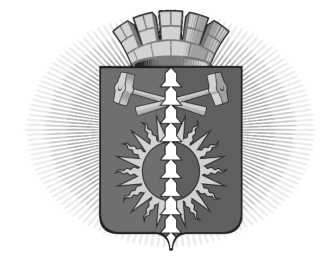 АДМИНИСТРАЦИЯ  ГОРОДСКОГО ОКРУГА ВЕРХНИЙ ТАГИЛПОСТАНОВЛЕНИЕПАСПОРТЦЕЛИ И ЗАДАЧИ,ЦЕЛЕВЫЕ ПОКАЗАТЕЛИ МУНИЦИПАЛЬНОЙ ПРОГРАММЫ"ПОДДЕРЖКА И РАЗВИТИЕ МАЛОГО И СРЕДНЕГО ПРЕДПРИНИМАТЕЛЬСТВА В   ГОРОДСКОМ ОКРУГЕ ВЕРХНИЙ ТАГИЛ НА 2020 - 2025 ГОДЫ»ПЛАН МЕРОПРИЯТИЙПО ВЫПОЛНЕНИЮ МУНИЦИПАЛЬНОЙ ПРОГРАММЫ«Поддержка и развитие малого и среднего предпринимательства в городском округе Верхний Тагил на 2020-2025 годы»от 26.08.2022от 26.08.2022№ 640______№ 640______г. Верхний Тагилг. Верхний Тагилг. Верхний Тагилг. Верхний Тагилг. Верхний Тагилг. Верхний ТагилО внесении изменений в муниципальную программу «Поддержка и развитие малого и среднего предпринимательства в городском округе Верхний Тагил на 2020-2025 годы», утвержденную постановлением Администрации городского округа Верхний Тагилот 19.12.2019 № 863О внесении изменений в муниципальную программу «Поддержка и развитие малого и среднего предпринимательства в городском округе Верхний Тагил на 2020-2025 годы», утвержденную постановлением Администрации городского округа Верхний Тагилот 19.12.2019 № 863О внесении изменений в муниципальную программу «Поддержка и развитие малого и среднего предпринимательства в городском округе Верхний Тагил на 2020-2025 годы», утвержденную постановлением Администрации городского округа Верхний Тагилот 19.12.2019 № 863О внесении изменений в муниципальную программу «Поддержка и развитие малого и среднего предпринимательства в городском округе Верхний Тагил на 2020-2025 годы», утвержденную постановлением Администрации городского округа Верхний Тагилот 19.12.2019 № 863О внесении изменений в муниципальную программу «Поддержка и развитие малого и среднего предпринимательства в городском округе Верхний Тагил на 2020-2025 годы», утвержденную постановлением Администрации городского округа Верхний Тагилот 19.12.2019 № 863О внесении изменений в муниципальную программу «Поддержка и развитие малого и среднего предпринимательства в городском округе Верхний Тагил на 2020-2025 годы», утвержденную постановлением Администрации городского округа Верхний Тагилот 19.12.2019 № 863В целях оказания поддержки субъектам малого и среднего предпринимательства и организациям, образующим инфраструктуру поддержки малого и среднего предпринимательства, в соответствии с Федеральным  законом от 24 июля 2007 года  № 209-ФЗ «О развитии малого и среднего предпринимательства в Российской Федерации», Областным законом от 04.02.2008  № 10-ОЗ «О развитии малого и среднего предпринимательства в Свердловской области», руководствуясь Уставом городского округа Верхний Тагил, Администрация городского округа Верхний ТагилПОСТАНОВЛЯЕТ:1. Внести в муниципальную программу «Поддержка и развитие малого и среднего предпринимательства в городском округе Верхний Тагил на 2020-2025 годы» утвержденную постановлением Администрации городского округа Верхний Тагил от 19.12.2019 № 863 следующие изменения:1.1. Паспорт муниципальной программы «Поддержка и развитие малого и среднего предпринимательства в городском округе Верхний Тагил на 2020-2025 годы» изложить в новой редакции (прилагается).1.2. Приложение № 1 «Цели и задачи, целевые показатели муниципальной программы «Поддержка и развитие малого и среднего предпринимательства в городском округе Верхний Тагил на 2020-2025 годы» изложить в новой редакции (прилагается).1.3. Приложение № 2 «План мероприятий по выполнению муниципальной программы «Поддержка и развитие малого и среднего предпринимательства в городском округе Верхний Тагил на 20-2025 годы» изложить в новой редакции (прилагается).2. Настоящее постановление опубликовать на официальном сайте городского округа Верхний Тагил в сети Интернет (www.go-vtagil.ru). Глава городского округа                                                                        В.Г. Кириченко                 Верхний ТагилВ целях оказания поддержки субъектам малого и среднего предпринимательства и организациям, образующим инфраструктуру поддержки малого и среднего предпринимательства, в соответствии с Федеральным  законом от 24 июля 2007 года  № 209-ФЗ «О развитии малого и среднего предпринимательства в Российской Федерации», Областным законом от 04.02.2008  № 10-ОЗ «О развитии малого и среднего предпринимательства в Свердловской области», руководствуясь Уставом городского округа Верхний Тагил, Администрация городского округа Верхний ТагилПОСТАНОВЛЯЕТ:1. Внести в муниципальную программу «Поддержка и развитие малого и среднего предпринимательства в городском округе Верхний Тагил на 2020-2025 годы» утвержденную постановлением Администрации городского округа Верхний Тагил от 19.12.2019 № 863 следующие изменения:1.1. Паспорт муниципальной программы «Поддержка и развитие малого и среднего предпринимательства в городском округе Верхний Тагил на 2020-2025 годы» изложить в новой редакции (прилагается).1.2. Приложение № 1 «Цели и задачи, целевые показатели муниципальной программы «Поддержка и развитие малого и среднего предпринимательства в городском округе Верхний Тагил на 2020-2025 годы» изложить в новой редакции (прилагается).1.3. Приложение № 2 «План мероприятий по выполнению муниципальной программы «Поддержка и развитие малого и среднего предпринимательства в городском округе Верхний Тагил на 20-2025 годы» изложить в новой редакции (прилагается).2. Настоящее постановление опубликовать на официальном сайте городского округа Верхний Тагил в сети Интернет (www.go-vtagil.ru). Глава городского округа                                                                        В.Г. Кириченко                 Верхний ТагилВ целях оказания поддержки субъектам малого и среднего предпринимательства и организациям, образующим инфраструктуру поддержки малого и среднего предпринимательства, в соответствии с Федеральным  законом от 24 июля 2007 года  № 209-ФЗ «О развитии малого и среднего предпринимательства в Российской Федерации», Областным законом от 04.02.2008  № 10-ОЗ «О развитии малого и среднего предпринимательства в Свердловской области», руководствуясь Уставом городского округа Верхний Тагил, Администрация городского округа Верхний ТагилПОСТАНОВЛЯЕТ:1. Внести в муниципальную программу «Поддержка и развитие малого и среднего предпринимательства в городском округе Верхний Тагил на 2020-2025 годы» утвержденную постановлением Администрации городского округа Верхний Тагил от 19.12.2019 № 863 следующие изменения:1.1. Паспорт муниципальной программы «Поддержка и развитие малого и среднего предпринимательства в городском округе Верхний Тагил на 2020-2025 годы» изложить в новой редакции (прилагается).1.2. Приложение № 1 «Цели и задачи, целевые показатели муниципальной программы «Поддержка и развитие малого и среднего предпринимательства в городском округе Верхний Тагил на 2020-2025 годы» изложить в новой редакции (прилагается).1.3. Приложение № 2 «План мероприятий по выполнению муниципальной программы «Поддержка и развитие малого и среднего предпринимательства в городском округе Верхний Тагил на 20-2025 годы» изложить в новой редакции (прилагается).2. Настоящее постановление опубликовать на официальном сайте городского округа Верхний Тагил в сети Интернет (www.go-vtagil.ru). Глава городского округа                                                                        В.Г. Кириченко                 Верхний ТагилВ целях оказания поддержки субъектам малого и среднего предпринимательства и организациям, образующим инфраструктуру поддержки малого и среднего предпринимательства, в соответствии с Федеральным  законом от 24 июля 2007 года  № 209-ФЗ «О развитии малого и среднего предпринимательства в Российской Федерации», Областным законом от 04.02.2008  № 10-ОЗ «О развитии малого и среднего предпринимательства в Свердловской области», руководствуясь Уставом городского округа Верхний Тагил, Администрация городского округа Верхний ТагилПОСТАНОВЛЯЕТ:1. Внести в муниципальную программу «Поддержка и развитие малого и среднего предпринимательства в городском округе Верхний Тагил на 2020-2025 годы» утвержденную постановлением Администрации городского округа Верхний Тагил от 19.12.2019 № 863 следующие изменения:1.1. Паспорт муниципальной программы «Поддержка и развитие малого и среднего предпринимательства в городском округе Верхний Тагил на 2020-2025 годы» изложить в новой редакции (прилагается).1.2. Приложение № 1 «Цели и задачи, целевые показатели муниципальной программы «Поддержка и развитие малого и среднего предпринимательства в городском округе Верхний Тагил на 2020-2025 годы» изложить в новой редакции (прилагается).1.3. Приложение № 2 «План мероприятий по выполнению муниципальной программы «Поддержка и развитие малого и среднего предпринимательства в городском округе Верхний Тагил на 20-2025 годы» изложить в новой редакции (прилагается).2. Настоящее постановление опубликовать на официальном сайте городского округа Верхний Тагил в сети Интернет (www.go-vtagil.ru). Глава городского округа                                                                        В.Г. Кириченко                 Верхний ТагилУтверждено постановлением Администрации городского округа Верхний Тагилот 26.08.2022_ № 640__Утверждено постановлением Администрации городского округа Верхний Тагилот 26.08.2022_ № 640__Утверждено постановлением Администрации городского округа Верхний Тагилот 26.08.2022_ № 640__Утверждено постановлением Администрации городского округа Верхний Тагилот 26.08.2022_ № 640__Ответственный исполнитель муниципальной программыПланово-экономический отдел Администрации городского округа Верхний ТагилСроки реализации муниципальной программы2020-2025 годыЦели муниципальной программы:Создание благоприятных условий для развития  малого и среднего предпринимательства в городском округе Верхний ТагилЗадачи муниципальной программы:1. Поддержка субъектов малого и среднего предпринимательстваПеречень подпрограмм муниципальной программы (при их наличии)Муниципальная программа «Поддержка и развитие малого и среднего предпринимательства в городском округе Верхний Тагил на 2020-2025 годы»Перечень основных целевых показателей муниципальной программыДля оценки эффективности реализации программы установлены следующие целевые показатели:- число субъектов малого и среднего предпринимательства в расчете на 1000 населения;- доля среднесписочной численности работников малых и средних предприятий в среднесписочной численности работников всех предприятий и организаций городского округа- количество организованных конкурсов на лучший бизнес-план среди субъектов малого и среднего предпринимательства  Объемы финансирования муниципальной программы, тыс.руб.Всего:в том числе:2020 год – 0 (средства местного бюджета)2021 год – 0 (средства местного бюджета)2022 год – 0 (средства местного бюджета)2023 год – 0 (средства местного бюджета)2024 год – 0 (средства местного бюджета)2025 год – 0 (средства местного бюджета)Адрес размещения муниципальной программы в сети Интернет        Официальный сайт городского округа Верхний Тагил www.go-vtagil.ruПриложение № 1Утверждено постановлением Администрации городского округа Верхний Тагил от 26.08.2022 г. № 640№  п/пНаименование  цели (целей) изадач, целевых   показателейЕдиницаизмеренияЕдиницаизмеренияЗначение целевого показателя реализации муниципальной программыИсточник значенийпоказателейЗначение целевого показателя реализации муниципальной программыИсточник значенийпоказателейЗначение целевого показателя реализации муниципальной программыИсточник значенийпоказателейЗначение целевого показателя реализации муниципальной программыИсточник значенийпоказателейЗначение целевого показателя реализации муниципальной программыИсточник значенийпоказателейЗначение целевого показателя реализации муниципальной программыИсточник значенийпоказателейИсточник значений показателей№  п/пНаименование  цели (целей) изадач, целевых   показателейЕдиницаизмеренияЕдиницаизмерения2020 год2021 год2022 год2023 год2024 год2025 год1233        4        5678972Цель: Создание условий для развития субъектов малого и среднего предпринимательства в городском округе Верхний ТагилЦель: Создание условий для развития субъектов малого и среднего предпринимательства в городском округе Верхний ТагилЦель: Создание условий для развития субъектов малого и среднего предпринимательства в городском округе Верхний ТагилЦель: Создание условий для развития субъектов малого и среднего предпринимательства в городском округе Верхний ТагилЦель: Создание условий для развития субъектов малого и среднего предпринимательства в городском округе Верхний ТагилЦель: Создание условий для развития субъектов малого и среднего предпринимательства в городском округе Верхний ТагилЦель: Создание условий для развития субъектов малого и среднего предпринимательства в городском округе Верхний ТагилЦель: Создание условий для развития субъектов малого и среднего предпринимательства в городском округе Верхний ТагилЦель: Создание условий для развития субъектов малого и среднего предпринимательства в городском округе Верхний ТагилЦель: Создание условий для развития субъектов малого и среднего предпринимательства в городском округе Верхний Тагил3Задача 1: Поддержка субъектов малого и среднего предпринимательства.Задача 1: Поддержка субъектов малого и среднего предпринимательства.Задача 1: Поддержка субъектов малого и среднего предпринимательства.Задача 1: Поддержка субъектов малого и среднего предпринимательства.Задача 1: Поддержка субъектов малого и среднего предпринимательства.Задача 1: Поддержка субъектов малого и среднего предпринимательства.Задача 1: Поддержка субъектов малого и среднего предпринимательства.Задача 1: Поддержка субъектов малого и среднего предпринимательства.Задача 1: Поддержка субъектов малого и среднего предпринимательства.Задача 1: Поддержка субъектов малого и среднего предпринимательства.4Целевой показатель 1:Количество вновь зарегистрированных субъектов малого и среднего предпринимательства в городском округе Верхний ТагилЦелевой показатель 1:Количество вновь зарегистрированных субъектов малого и среднего предпринимательства в городском округе Верхний Тагилединиц666666Доклад о достигнутых значениях для оценки эффективности органов местного самоуправления городских округов. 5Целевой показатель 2:Доля среднесписочной численности работников малых и средних предприятий в среднесписочной численности работников всех предприятий и организацийЦелевой показатель 2:Доля среднесписочной численности работников малых и средних предприятий в среднесписочной численности работников всех предприятий и организаций%28,428,528,628,728,828,9Доклад о достигнутых значениях для оценки эффективности органов местного самоуправления городских округов.6Целевой показатель 3:Количество организованных  конкурсов на лучший бизнес-план среди субъектов малого и среднего предпринимательства  Целевой показатель 3:Количество организованных  конкурсов на лучший бизнес-план среди субъектов малого и среднего предпринимательства  единиц000111Информация планово-экономического отдела Приложение № 2УтвержденоПостановлением Администрации городского округа Верхний Тагил от 26.08.2022 г. № 640NСтрокиНаименование мероприятия/Источники расходов на финансированиеОбъем расходов на выполнение мероприятия за счетвсех источников ресурсного обеспечения, тыс. рублейОбъем расходов на выполнение мероприятия за счетвсех источников ресурсного обеспечения, тыс. рублейОбъем расходов на выполнение мероприятия за счетвсех источников ресурсного обеспечения, тыс. рублейОбъем расходов на выполнение мероприятия за счетвсех источников ресурсного обеспечения, тыс. рублейОбъем расходов на выполнение мероприятия за счетвсех источников ресурсного обеспечения, тыс. рублейОбъем расходов на выполнение мероприятия за счетвсех источников ресурсного обеспечения, тыс. рублейОбъем расходов на выполнение мероприятия за счетвсех источников ресурсного обеспечения, тыс. рублейОбъем расходов на выполнение мероприятия за счетвсех источников ресурсного обеспечения, тыс. рублейНомер строкицелевых   показателей, на достижениекоторых   направленымероприятияNСтрокиНаименование мероприятия/Источники расходов на финансированиеВсего2020 год2021 год2022 год2023 год2024 год2025 год2025 год1ВСЕГО ПО МУНИЦИПАЛЬНОЙ ПРОГРАММЕ, В ТОМ ЧИСЛЕ   00000000Х2местный бюджет           00000000Х31.Капитальные вложения 4Всего по направлению «Капитальные вложения»00000000Х52.Научно-исследовательские и опытно-конструкторские работы6Всего по направлению «НИОКР»00000000Х7Всего по направлению «Прочие нужды», в том числе:00000000Х8местный бюджет           00000000Х9Раздел 1. ФИНАНСОВАЯ ПОДДЕРЖКА СУБЪЕКТОВ МАЛОГО И СРЕДНЕГО ПРЕДПРИНИМАТЕЛЬСТВА, ВСЕГО, ИЗ НИХ: 00000000Х10местный бюджет           00000000Х111.1.Размещение заказов на выполнение работ, поставку товаров и оказание услуг для муниципальных нужд у субъектов малого предпринимательства в соответствии с действующим законодательством      4121.2. Организация конкурса на лучший бизнес-план среди субъектов малого и среднего предпринимательства00000000513Раздел 2. ИМУЩЕСТВЕННАЯ ПОДДЕРЖКА СУБЪЕКТОВ МАЛОГО И СРЕДНЕГО ПРЕДПРИНИМАТЕЛЬСТВА, ВСЕГО, ИЗ НИХ:142.1.Разработка предложений по совершенствованию нормативно – правовой базы, регулирующей деятельность в сфере малого и среднего предпринимательства       4152.2.Предоставление муниципального имущества во владение и (или) в пользование субъектам малого и среднего предпринимательства и организациям, образующим инфраструктуру поддержки субъектов малого и среднего предпринимательства, в том числе на льготных условиях       4162.3.Дифференцированный подход к субъектам малого и среднего предпринимательства по льготному исчислению арендной платы за использование земельных участков, при условии регистрации как субъектов малого предпринимательства на территории городского округа Верхний Тагил       417Раздел 3. ИНФОРМАЦИОННАЯ ПОДДЕРЖКА СУБЪЕКТОВ МАЛОГО И СРЕДНЕГО ПРЕДПРИНИМАТЕЛЬСТВА, ВСЕГО, ИЗ НИХ: 0000000018местный бюджет           00000000Х193.1. Организация обучения представителей субъектов малого и среднего предпринимательства по актуальным темам для развития предпринимательской деятельности населения, изъявившего желание вести предпринимательскую деятельность.00000000420местный бюджет           00000000       Х213.2.Организация обучения безработных граждан(ГКУ «Кировградский центр занятости)Х     Х     Х      ХХХХХ      4223.3.Консультирование безработных граждан по вопросам организации собственного дела(ГКУ «Кировградский центр занятости)ХХХХХХХХ       4233.4.Оказание методических, консультационных, юридических услугХХХХХХХХ4243.5.Обеспечение ведения реестра субъектов малого и среднего предпринимательстваХХХХХХХХ4253.6.Консультирование безработных граждан по вопросам организации собственного делаХХХХХХХХ4263.7.Организация обучения безработных гражданХХХХХХХХ4273.8.Организация деятельности Координационного совета по инвестициям и развитию предпринимательства в городском округе Верхний ТагилХХХХХХХХ4283.9.Подготовка и проведение заседаний, конференций, «круглых столов» по актуальным вопросам предпринимательской деятельностиХХХХХХХХ4